112學年度嘉義縣私立○○幼兒園申請準公共教保服務機構設施設備補助計畫書壹、依據：111年12月29日公告之「教育部推動及補助地方政府與私立教保服務機構合作提供準公共教保服務作業要點(以下簡稱本要點)」第15點規定辦理。貳、基本資料參、107至111學年度核定充實及修繕項目(112學年度新申請加入者免填)107學年度108學年度109學年度110學年度111學年度註：欄位不足請自行增列註：請檢附財產清冊，備供查核。肆、112學年度申請補助項目註：欄位不足請自行增列伍、經費概算表：(報價費用應含稅)單位：元陸、其他事項(一)教保機構提報核結成果時，應依核定品項逐一檢附照片，若為修繕或汰換項目者，應提供施工前後對照之照片。(二)為符合幼兒身心發展，請貴局(府)督導教保機構，申請購置教材教具等應符合商品安全標章及中文標示，且其內容應符合幼兒教保及照顧服務實施準則第13條及教育基本法第6條教育中立原則；又數位化資訊、影像等系統或設備，應符合資訊安全標準及規範。柒、準公共教保服務機構未依核定補助項目及經費，核實辦理設施設備修繕及採購者，經地方政府查察屬實者，應返還各該項補助項目之全額經費，餘請依本要點第19點規定辦理。承辦人：　　　　　　　　　園長：　　　　　　　　　　核定總人數      人契約約定人數      人實際招收人數      人(未滿3歲      人、滿3歲      人、滿4歲      人、滿5歲以上      人)      人(未滿3歲      人、滿3歲      人、滿4歲      人、滿5歲以上      人)      人(未滿3歲      人、滿3歲      人、滿4歲      人、滿5歲以上      人)編班      班      班      班機構照片(下列機構空間各1-2張)機構照片(下列機構空間各1-2張)機構照片(下列機構空間各1-2張)機構照片(下列機構空間各1-2張)大門口(範例)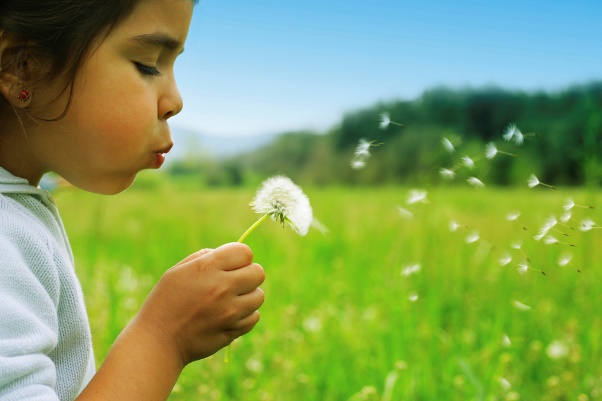 (範例)(範例)室內活動室戶外活動空間(含遊戲器材)盥洗室(含廁所)廚房補助項目學年度補助品項(摘述)補助經費施作/使用地點教學設施設備107遊戲設施設備(不含109學年度一次性補助)107安全設施設備107環境設施設備改善107資訊設備(含廣播系統、監控防盗系統及周邊設備)等107其他項目107補助項目學年度補助品項(摘述)補助經費施作/使用地點教學設施設備108遊戲設施設備(不含109學年度一次性補助)108安全設施設備108環境設施設備改善108資訊設備(含廣播系統、監控防盗系統及周邊設備)等108其他項目108補助項目學年度補助品項(摘述)補助經費施作/使用地點教學設施設備109遊戲設施設備(不含109學年度一次性補助)109安全設施設備109環境設施設備改善109資訊設備(含廣播系統、監控防盗系統及周邊設備)等109其他項目109補助項目學年度補助品項(摘述)補助經費施作/使用地點教學設施設備110遊戲設施設備(不含109學年度一次性補助)110安全設施設備110環境設施設備改善110資訊設備(含廣播系統、監控防盗系統及周邊設備)等110其他項目110補助項目學年度補助品項(摘述)補助經費施作/使用地點教學設施設備111遊戲設施設備(不含109學年度一次性補助)111安全設施設備111環境設施設備改善111資訊設備(含廣播系統、監控防盗系統及周邊設備)等111其他項目111項目(請勾選)項目(請勾選)規劃重點(示例)✓1.室內活動室1-1學習區：汰換教具櫃、購置教具及繪本1-2汰換冷氣：○○購置，達使用年限✓2.戶外活動空間(含遊戲器材)2-1打造生態教學園區2-2遊戲/體能器材1.室內活動室2.戶外活動空間3.盥洗室(含廁所)4.廚房5.其他項次項目單位數量單價合計用途說明1234567總計總計備註一學年最高補助總額：依核定總人數90人以下為20萬元、91-180人為30萬元、181人以上為40萬元；契約另有約定人數者，依契約數核給；申請金額超過總補助經費，以最高補助經費計。本要點補助經費，應包括教學設施設備、遊戲設施設備、安全設施設備或環境設施設備改善等費用。申請購置資訊設備(及周邊配件)補助基準：電腦（包括桌機、筆電，每組應包括螢幕、鍵盤、滑鼠、主機及作業系統)每臺3萬元、相機每臺1萬元、攝影機每臺3萬元、印表機(含墨水匣)每臺2萬元為上限。申請品項如涉及資訊設備、投影機、攝錄影機、數位視訊、廣播系統、監控防盗系統設備及周邊設備等，除主管機關同意外，以不重複購置為原則，申請購置總價不得逾各該園總補助經費15%。補助項目涉及「幼兒園及其分班基本設施設備標準」者，應依其規定進行施作，如成品未符規定，其重製費用不予補助。核定補助項目如因停產、進出口限制等因素，致廠商無法供應現貨者，教保機構應以同等商品代替，或向主管機關申請更換品項。所採購之設備，應於設備上以標籤註記「教育部補（捐）助」字樣，繳交核結成果報告時需清晰可見，並在財產帳上列明。本表欄位不足請自行增列。一學年最高補助總額：依核定總人數90人以下為20萬元、91-180人為30萬元、181人以上為40萬元；契約另有約定人數者，依契約數核給；申請金額超過總補助經費，以最高補助經費計。本要點補助經費，應包括教學設施設備、遊戲設施設備、安全設施設備或環境設施設備改善等費用。申請購置資訊設備(及周邊配件)補助基準：電腦（包括桌機、筆電，每組應包括螢幕、鍵盤、滑鼠、主機及作業系統)每臺3萬元、相機每臺1萬元、攝影機每臺3萬元、印表機(含墨水匣)每臺2萬元為上限。申請品項如涉及資訊設備、投影機、攝錄影機、數位視訊、廣播系統、監控防盗系統設備及周邊設備等，除主管機關同意外，以不重複購置為原則，申請購置總價不得逾各該園總補助經費15%。補助項目涉及「幼兒園及其分班基本設施設備標準」者，應依其規定進行施作，如成品未符規定，其重製費用不予補助。核定補助項目如因停產、進出口限制等因素，致廠商無法供應現貨者，教保機構應以同等商品代替，或向主管機關申請更換品項。所採購之設備，應於設備上以標籤註記「教育部補（捐）助」字樣，繳交核結成果報告時需清晰可見，並在財產帳上列明。本表欄位不足請自行增列。一學年最高補助總額：依核定總人數90人以下為20萬元、91-180人為30萬元、181人以上為40萬元；契約另有約定人數者，依契約數核給；申請金額超過總補助經費，以最高補助經費計。本要點補助經費，應包括教學設施設備、遊戲設施設備、安全設施設備或環境設施設備改善等費用。申請購置資訊設備(及周邊配件)補助基準：電腦（包括桌機、筆電，每組應包括螢幕、鍵盤、滑鼠、主機及作業系統)每臺3萬元、相機每臺1萬元、攝影機每臺3萬元、印表機(含墨水匣)每臺2萬元為上限。申請品項如涉及資訊設備、投影機、攝錄影機、數位視訊、廣播系統、監控防盗系統設備及周邊設備等，除主管機關同意外，以不重複購置為原則，申請購置總價不得逾各該園總補助經費15%。補助項目涉及「幼兒園及其分班基本設施設備標準」者，應依其規定進行施作，如成品未符規定，其重製費用不予補助。核定補助項目如因停產、進出口限制等因素，致廠商無法供應現貨者，教保機構應以同等商品代替，或向主管機關申請更換品項。所採購之設備，應於設備上以標籤註記「教育部補（捐）助」字樣，繳交核結成果報告時需清晰可見，並在財產帳上列明。本表欄位不足請自行增列。一學年最高補助總額：依核定總人數90人以下為20萬元、91-180人為30萬元、181人以上為40萬元；契約另有約定人數者，依契約數核給；申請金額超過總補助經費，以最高補助經費計。本要點補助經費，應包括教學設施設備、遊戲設施設備、安全設施設備或環境設施設備改善等費用。申請購置資訊設備(及周邊配件)補助基準：電腦（包括桌機、筆電，每組應包括螢幕、鍵盤、滑鼠、主機及作業系統)每臺3萬元、相機每臺1萬元、攝影機每臺3萬元、印表機(含墨水匣)每臺2萬元為上限。申請品項如涉及資訊設備、投影機、攝錄影機、數位視訊、廣播系統、監控防盗系統設備及周邊設備等，除主管機關同意外，以不重複購置為原則，申請購置總價不得逾各該園總補助經費15%。補助項目涉及「幼兒園及其分班基本設施設備標準」者，應依其規定進行施作，如成品未符規定，其重製費用不予補助。核定補助項目如因停產、進出口限制等因素，致廠商無法供應現貨者，教保機構應以同等商品代替，或向主管機關申請更換品項。所採購之設備，應於設備上以標籤註記「教育部補（捐）助」字樣，繳交核結成果報告時需清晰可見，並在財產帳上列明。本表欄位不足請自行增列。一學年最高補助總額：依核定總人數90人以下為20萬元、91-180人為30萬元、181人以上為40萬元；契約另有約定人數者，依契約數核給；申請金額超過總補助經費，以最高補助經費計。本要點補助經費，應包括教學設施設備、遊戲設施設備、安全設施設備或環境設施設備改善等費用。申請購置資訊設備(及周邊配件)補助基準：電腦（包括桌機、筆電，每組應包括螢幕、鍵盤、滑鼠、主機及作業系統)每臺3萬元、相機每臺1萬元、攝影機每臺3萬元、印表機(含墨水匣)每臺2萬元為上限。申請品項如涉及資訊設備、投影機、攝錄影機、數位視訊、廣播系統、監控防盗系統設備及周邊設備等，除主管機關同意外，以不重複購置為原則，申請購置總價不得逾各該園總補助經費15%。補助項目涉及「幼兒園及其分班基本設施設備標準」者，應依其規定進行施作，如成品未符規定，其重製費用不予補助。核定補助項目如因停產、進出口限制等因素，致廠商無法供應現貨者，教保機構應以同等商品代替，或向主管機關申請更換品項。所採購之設備，應於設備上以標籤註記「教育部補（捐）助」字樣，繳交核結成果報告時需清晰可見，並在財產帳上列明。本表欄位不足請自行增列。一學年最高補助總額：依核定總人數90人以下為20萬元、91-180人為30萬元、181人以上為40萬元；契約另有約定人數者，依契約數核給；申請金額超過總補助經費，以最高補助經費計。本要點補助經費，應包括教學設施設備、遊戲設施設備、安全設施設備或環境設施設備改善等費用。申請購置資訊設備(及周邊配件)補助基準：電腦（包括桌機、筆電，每組應包括螢幕、鍵盤、滑鼠、主機及作業系統)每臺3萬元、相機每臺1萬元、攝影機每臺3萬元、印表機(含墨水匣)每臺2萬元為上限。申請品項如涉及資訊設備、投影機、攝錄影機、數位視訊、廣播系統、監控防盗系統設備及周邊設備等，除主管機關同意外，以不重複購置為原則，申請購置總價不得逾各該園總補助經費15%。補助項目涉及「幼兒園及其分班基本設施設備標準」者，應依其規定進行施作，如成品未符規定，其重製費用不予補助。核定補助項目如因停產、進出口限制等因素，致廠商無法供應現貨者，教保機構應以同等商品代替，或向主管機關申請更換品項。所採購之設備，應於設備上以標籤註記「教育部補（捐）助」字樣，繳交核結成果報告時需清晰可見，並在財產帳上列明。本表欄位不足請自行增列。